Román Barragán Rodríguez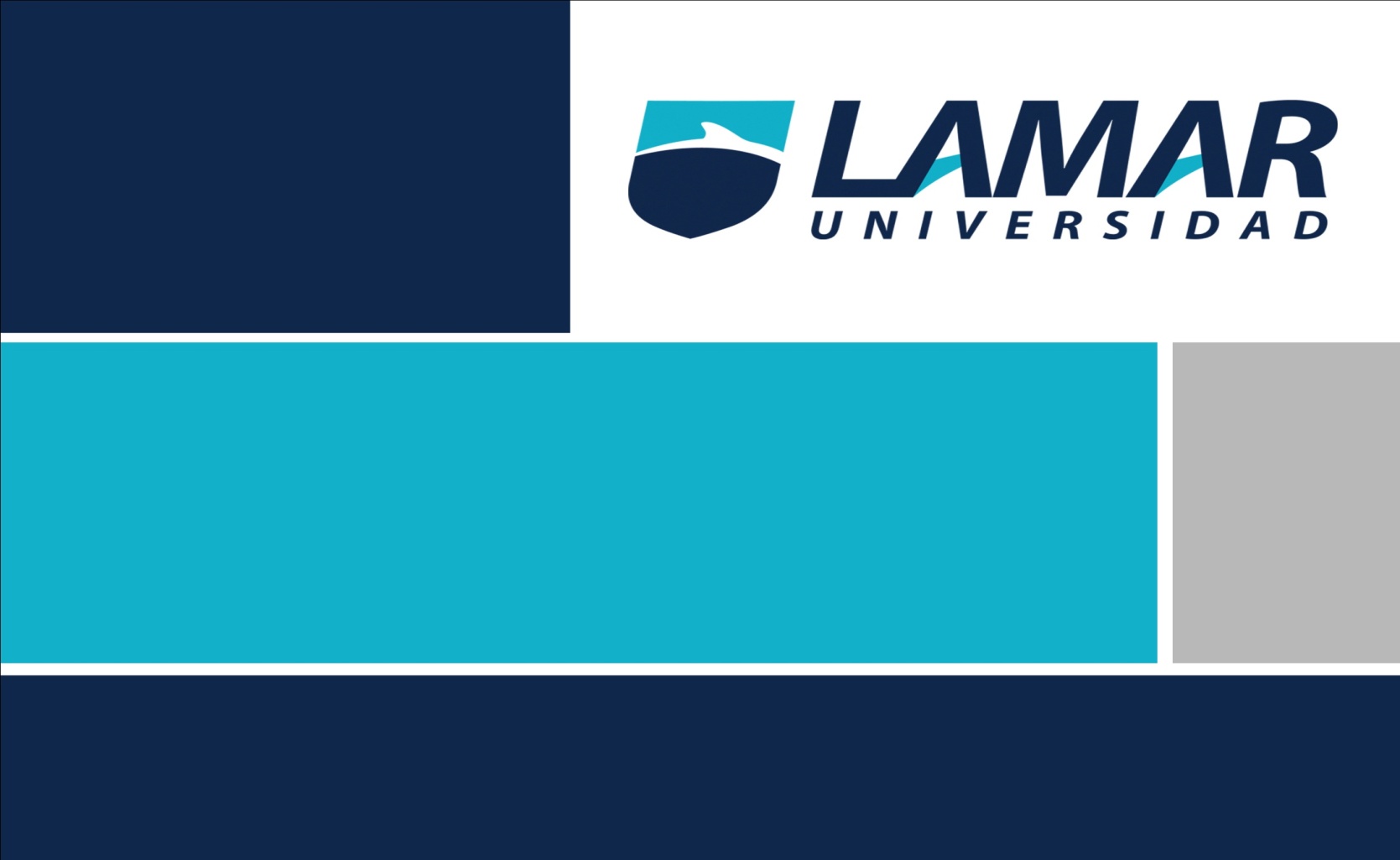 LME3105      8vo SemestreMedicina basada en evidenciasActividad preliminar Conteste correctamente los siguientes espacios con letra roja: a) Menciones los tres factores que pueden ocasionar diferencias en los resultados de un ensayo clínico aleatorizado: 1.- Cegamiento2.- Placebo3.- Aleatorizacionb) Cuando se interpreta al valor de p pueden existir 2 tipos de errores, ¿Como se le llama al error que considera azar a un mayor número de asociaciones reales? El error tipo I  es un “falso positivo”, es decir rechazar la H0 cuando en realidad es verdadera; en términos más sencillos, creer que hay una asociación estadísticamente significativa cuando no la hay.El error tipo II ,  es “falso negativo”, es decir, consiste en aceptar H0 cuando es falsa; en términos más sencillos, creer que no existe una asociación estadísticamente significativa cuando quizás la hay.Por lo tanto la respuesta a esta pregunta es error tipo I o alfa.c) ¿Cual estudio es mejor?Metanalisis 1.-) Se realizo un estudio con amantadina vs placebo para observar la curación de un resfriado común, se encontró que en el grupo con el antiviral el cuadro se redujo de 5 días a 3 y en el grupo con placebo el cuadro clínico duro entre 4 y 6 días de duración. Con una p menor a 0.01. 2.- Se realizo un estudio con antigripal con amocixilina + acido clavulanico vs amoxicilina en el primer grupo de redujo el cuadro infecciosa de faringoamigdalitis de 7 días a 3 disminuyendo el riesgo de complicaciones como otitis media y en el segundo se redujo el cuadro a 5 días con una p menor a 0.05. d) ¿Cuál de los dos ejemplos tiene mayor significancia estadística?El grupo 1 que es menor a 0.01 por lo que es claramente una hipótesis rechazable.El grupo 2 con un valor de 0.05 no es del todo confiable en la investigación médica.El ejemplo 1 tiene mayor significancia estadística e) En el siguiente ejemplo calcule el riesgo relativo, el riesgo absoluto y el NNT Se realizo un estudio a 10 años para comparar la incidencia de mortalidad en el grupo de pacientes pos infarto que usaban ARA2 (LOSARTAN) vs PLACEBO en el primer grupo la mortalidad tuvo una incidencia de 45% y en el segundo de 60% 1.- RRR   66%2.- RRA     33%3.- NNT   3El uso de losartan aumenta la sobrevida a 10 años en 33%, reduce el riego de fallecer en 25% Y puede ser observable en 1 de cada 3 pacientesf) De acuerdo al ejemplo hipotético anterior usaría usted losartan en sus pacientes pos infartados y ¿por qué? Si ya que les da un 33% mayor de supervivencia a 10 años. Mortalidad No muertosExp4555100No exp6040100total10595200